 Die Kolbenringe haben folgende Aufgaben:den Verbrennungsraum gegen das Kurbelgehäuse abzudichten (Verdichtungsringe)einen Teil der Verbrennungswärme vom Kolben zur Zylinderwand abzuleitenund überschüssiges Öl von der Zylinderwand ins Kurbelgehäuse abzustreifen (Ölabstreifringe)Die Kolbenringe werden nach ihren Aufgaben in Verdichtungsringe und Ölabstreifringe unterteilt. Zum Teil übernehmen einzelne Kolbenringe Aufgaben beider Ringarten.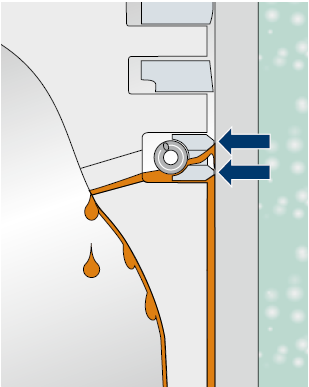 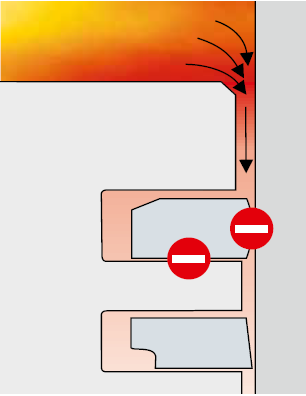                             Copyright © www.ms-motorservice.com                                                       Copyright © www.ms-motorservice.com            Kolbenringwerkstoffe. Als Werkstoffe werden feinkörnige mit Phosphor legierte          Sondergusseisen verwendet. Um die Gleiteigenschaften und das Einlaufverhalten zu verbessern, sowie den Verschleiß gering zu halten, werden die Ringe oberflächenbehandelt.Sie werden phosphatiert, verzinnt, verkupfert, ferroxiert oder verchromt. Der am höchsten beanspruchte obere Ring wird an seiner Lauffläche häufig hartverchromt.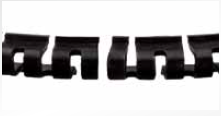 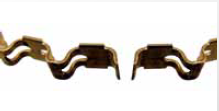 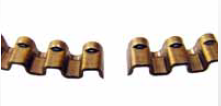 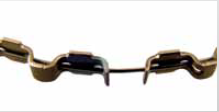 Kolbenringformen: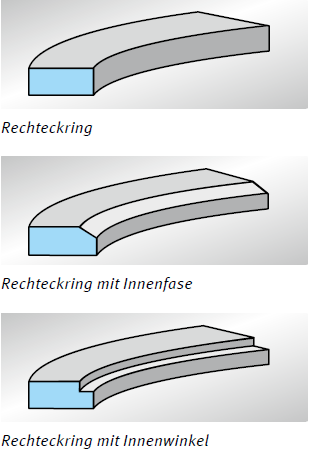 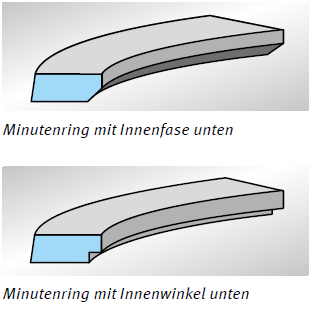 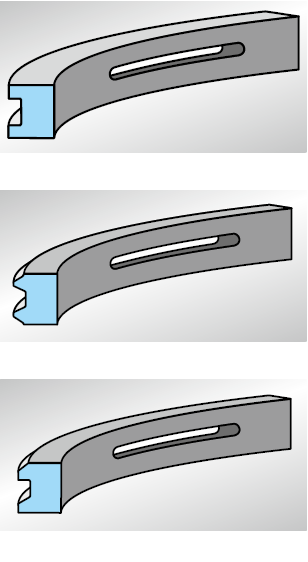 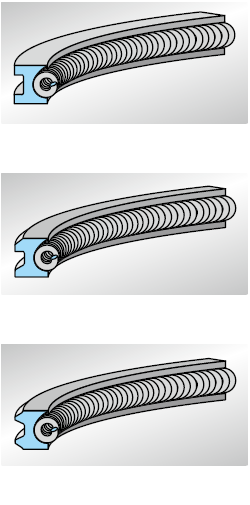 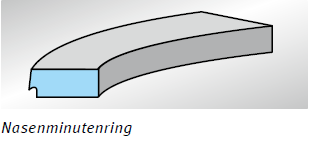 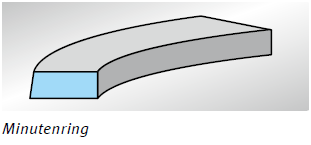 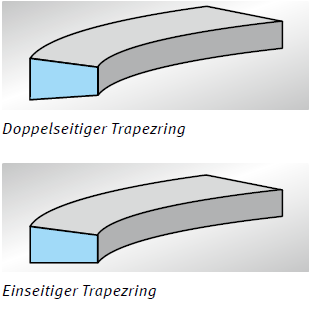 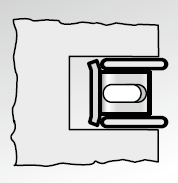 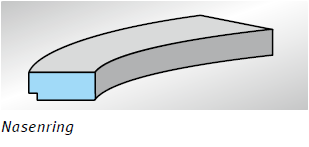             Copyright © www.ms-motorservice.comBPKName:Klasse:Datum:Lernfeld:     2Blatt:Kolbenring - Demontage u. Verschleißprüfung 1Kolbenring - Demontage u. Verschleißprüfung 1Kolbenring - Demontage u. Verschleißprüfung 1Kolbenring - Demontage u. Verschleißprüfung 1Kolbenring - Demontage u. Verschleißprüfung 1Kolbenring - Demontage u. Verschleißprüfung 1